Site NavigationThere are two main navigation toolbars:  One at the top and one on the left, which allow for easy access to FREDmart functions:At the top - 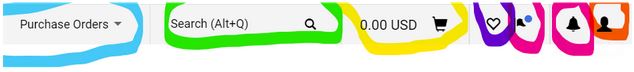 The blue highlighting is a drop down for your PO’sThe green highlighting is your search bar to do searches in FREDmartThe yellow highlighting is your shopping cart.The purple highlighting is a bookmark optionThe pink highlighting is your action items and notifications and:The orange is your profile drop down.At the left – 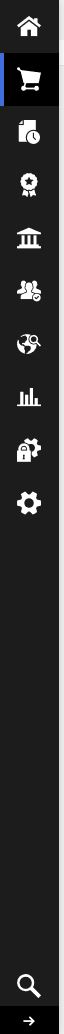 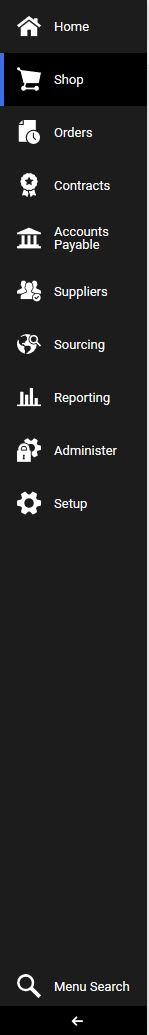 